Digues el nom d’aquests objectes que pots trobar en una cuina, d’esquerra a dreta i de dalt a baix:1.______________________2.______________________3_______________________4.______________________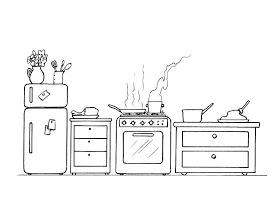 5._______________________	6._______________________7._______________________8._______________________9._______________________10.______________________	11.____________________ 12._________________________Observa els objectes següents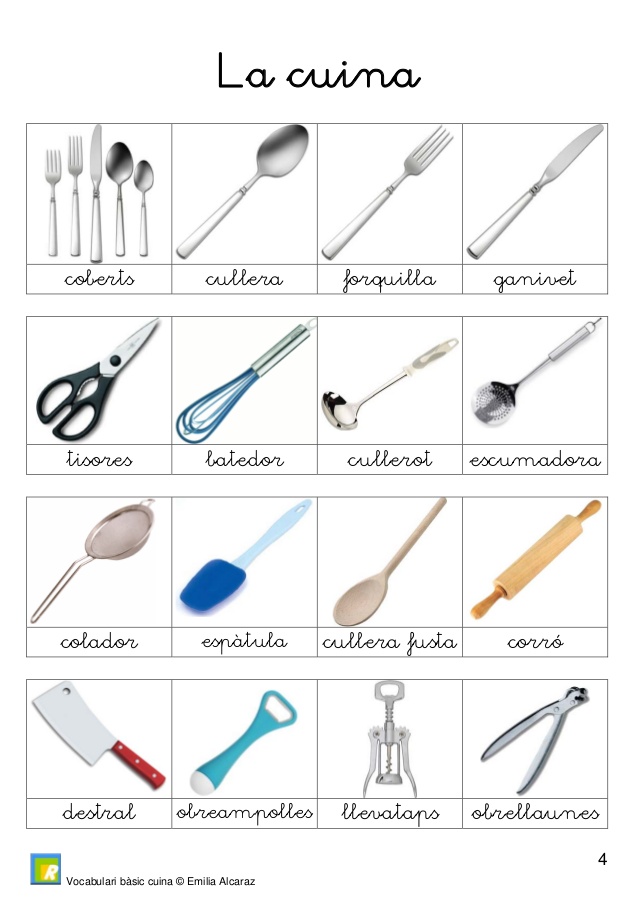 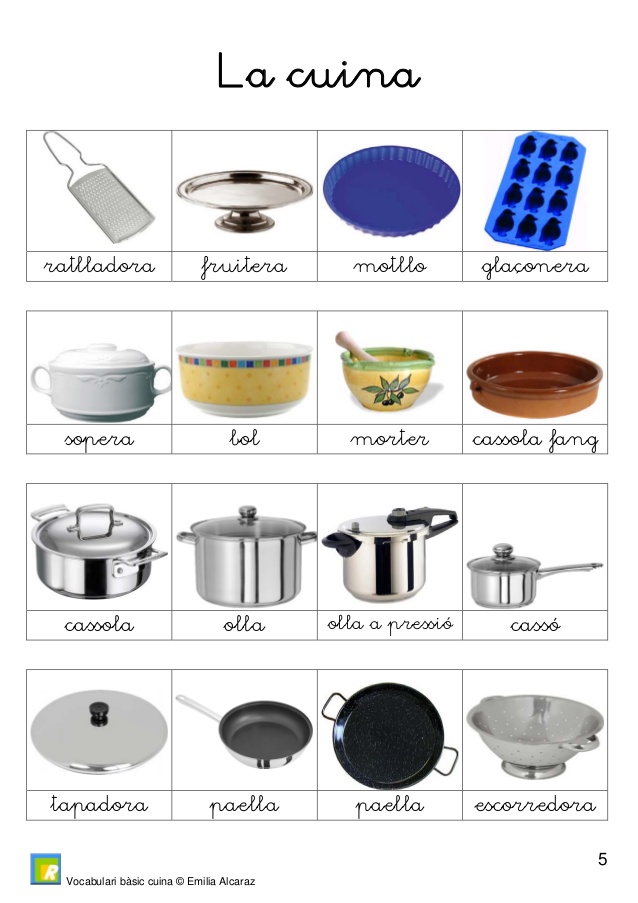 Quin ús tenen aquests objectes:La tapadora serveix per a tapar els recipients o els platsL’escorredora serveix per a alliberar l’aigua sobrera d’amanides, pastes, carns, peixos...El cassó té un mànec per aguantar-lo, però l’olla té dues nanses.